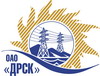 Открытое акционерное общество«Дальневосточная распределительная сетевая  компания»ПРОТОКОЛпроцедуры вскрытия конвертов с заявками участников ПРЕДМЕТ ЗАКУПКИ: право заключения Договора на поставку продукции  (закупка 470): Лот № 1 - «Трансформаторы силовые ТМГ» для нужд филиалов ОАО «ДРСК» «Амурские электрические сети», «Приморские электрические сети», «Хабаровские электрические сети».Планируемая стоимость закупки: 6 819 000,00 руб. без НДС.ПРИСУТСТВОВАЛИ: три члена постоянно действующей Закупочной комиссии 2-го уровня: председатель - Юхимук В.А., заместитель председателя - Коржов С.А., ответственный секретарь - Моторина О.А. Технический секретарь закупочной процедуры – Курганов К.В.   ВОПРОСЫ ЗАСЕДАНИЯ КОНКУРСНОЙ КОМИССИИ:В ходе проведения запроса предложений было получено 3 предложения, конверты с которыми были размещены в электронном виде на Торговой площадке Системы www.b2b-energo.ru.Вскрытие конвертов было осуществлено в электронном сейфе организатора запроса предложений на Торговой площадке Системы www.b2b-energo.ru автоматически.Дата и время начала процедуры вскрытия конвертов с предложениями участников:11:37 11.06.2013Место проведения процедуры вскрытия конвертов с предложениями участников:Торговая площадка Системы www.b2b-energo.ruВ конвертах обнаружены предложения следующих участников запроса предложений:РЕШИЛИ:Утвердить протокол вскрытия конвертов с заявками участников11.06.2013г. Благовещенск355-МТПиР/В№Наименование участника и его адресПредмет и общая ценазаявки на участие в закрытом запросе цен 1ООО "ЭТК Энерготранс" (680054, г. Хабаровск, ул. Трехгорная 8)Цена: 6 144 000,00 руб. (Цена без НДС) (7 249 920,00 рублей с учетом НДС).2ООО "РегионАлтТранс" (656004, Алтайский край, г. Барнаул, ул. Фабричная, д. 2-О)Цена: 6 144 850,00 руб. (Цена без НДС)(7 250 923,00 рублей с учетом НДС).3ОАО "АЛТТРАНС" (656064, Алтайский край, г. Барнаул, Павловский тракт,28)Цена: 6 374 350,00 руб. (Цена без НДС)(7 521 733,00 рублей с учетом НДС)Ответственный секретарь________________________О.А. Моторина